Nombre: ________________________________			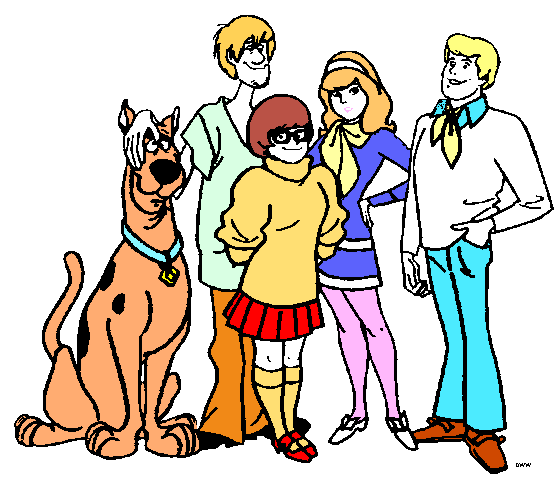 		Adjetivos	p. 1141. tall ________________________________________________2. unpleasant  _______________________________________________3. short  __________________________________________________	4. pretty  __________________________________________________5. good  __________________________________________________6. thin  __________________________________________________7. difficult  __________________________________________________8. easy  __________________________________________________9. big  __________________________________________________10. good-looking __________________________________________________11. important __________________________________________________12. intelligent __________________________________________________13. interesting __________________________________________________14. young  __________________________________________________15. bad __________________________________________________16. same  __________________________________________________17. brunette  __________________________________________________18. Much, many  __________________________________________________19. red-haired  __________________________________________________20. small __________________________________________________21. blonde __________________________________________________22. nice __________________________________________________23. hard-working __________________________________________________24. old __________________________________________________		SENTENCE PRACTICE 11. ________________________________________________________________________________________________________________________________________________________2. ________________________________________________________________________________________________________________________________________________________3.__________________________________________________________________________________________________________________________________________________________	SENTENCE PRACTICE 21. ________________________________________________________________________________________________________________________________________________________2. ________________________________________________________________________________________________________________________________________________________3.__________________________________________________________________________________________________________________________________________________________